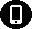 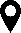 Sold By:Date:Name:Address:CashChargeC.O.DON. ACCTEstimateQty.DetailsPriceAmountTotal